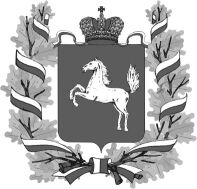 АДМИНИСТРАЦИЯ ТОМСКОЙ ОБЛАСТИПОСТАНОВЛЕНИЕ__________________                                                                                                № ____Об утверждении Положения о региональном государственном контроле (надзоре) 
на автомобильном транспорте, городском наземном электрическом транспорте 
и в дорожном хозяйстве на территории Томской областиВ соответствии с пунктом 3) части 2 статьи 3 Федерального закона 
от 31 июля 2020 года № 248-ФЗ «О государственном контроле (надзоре) 
и муниципальном контроле в Российской Федерации», статьей 3.1. Федерального закона от 08.11.2007 № 259-ФЗ «Устав автомобильного транспорта и городского наземного электрического транспорта»ПОСТАНОВЛЯЮ:1. Утвердить Положение о региональном государственном контроле (надзоре) на автомобильном транспорте, городском наземном электрическом транспорте 
и в дорожном хозяйстве на территории Томской области согласно приложению 
к настоящему постановлению.2. Признать утратившими силу: постановление Администрации Томской области от 14.03.2014 № 77а 
«Об утверждении Порядка осуществления регионального государственного надзора за обеспечением сохранности автомобильных дорог регионального 
и межмуниципального значения на территории Томской области» («Собрание законодательства Томской области», № 3/2(104) от 31.03.2014);пункт 9 постановления Администрации Томской области от 05.06.2014 № 218а «О внесении изменений в отдельные постановления Администрации Томской области» («Собрание законодательства Томской области», № 6/1(107) 
от 16.06.2014);постановление Администрации Томской области от 14.11.2016 № 357а 
«О внесении изменений в постановление Администрации Томской области 
от 14.03.2014 № 77а» («Собрание законодательства Томской области», № 11/2(159) от 30.11.2016); постановление Администрации Томской области от 17.11.2017 № 405а 
«О внесении изменения в постановление Администрации Томской области
от 14.03.2014 № 77а» («Собрание законодательства Томской области», № 12/1(184) от 15.12.2017);постановление Администрации Томской области от 21.12.2018 № 489а 
«О внесении изменений в постановление Администрации Томской области 
от 14.03.2014 № 77а» («Собрание законодательства Томской области»,
№ 12/1(184) от 15.12.2017);постановление Администрации Томской области от 03.02.2020 № 45а 
«О внесении изменения в постановление Администрации Томской области 
от 14.03.2014 № 77а» («Собрание законодательства Томской области»,
№ 1/1(210) часть 2 от 15.01.2019).2. Департаменту информационной политики Администрации Томской области обеспечить опубликование настоящего постановления.3. Контроль за исполнением настоящего постановления возложить 
на заместителя Губернатора Томской области по промышленной политике.Губернатор Томской области                                                                       С.А. ЖвачкинУТВЕРЖДЕНОпостановлением Администрации
Томской областиот ________ № _______	       	Положение о региональном государственном контроле (надзоре) на автомобильном транспорте, городском наземном электрическом транспорте и в дорожном хозяйстве на территории Томской области1. Общие положения1. Настоящее Положение устанавливает порядок организации 
и осуществления на территории Томской области регионального государственного контроля (надзора) на автомобильном транспорте, городском наземном электрическом транспорте и в дорожном хозяйстве (далее – региональный контроль).2. Предметом регионального контроля является соблюдение обязательных требований: 1) в области автомобильных дорог и дорожной деятельности, установленных 
в отношении автомобильных дорог регионального и межмуниципального значения:а) к эксплуатации объектов дорожного сервиса, рекламных 
и информационных щитов, указателей, размещенных в границах полос отвода 
и придорожных полос автомобильных дорог, искусственных дорожных сооружений;б) к осуществлению строительства, реконструкции, работ по капитальному ремонту, ремонту и содержанию автомобильных дорог общего пользования;2) установленных в отношении перевозок по межмуниципальным маршрутам регулярных перевозок в границах Томской области, не относящихся к предмету федерального государственного контроля (надзора) на автомобильном транспорте, городском наземном электрическом транспорте и в дорожном хозяйстве, в области организации регулярных перевозок.3. Региональный контроль осуществляется в соответствии с Федеральным законом от 31 июля 2020 года № 248-ФЗ «О государственном контроле (надзоре) 
и муниципальном контроле в Российской Федерации» (далее - Федеральный закон № 248-ФЗ), настоящим Положением и иными нормативными правовыми актами, регулирующими осуществление регионального контроля.4. Региональный контроль осуществляет Департамент транспорта, дорожной деятельности и связи Томской области (далее – Департамент).5. От имени Департамента региональный контроль вправе осуществлять следующие должностные лица: 1) начальник Департамента;2) заместители начальника Департамента;3) должностное лицо Департамента, в должностные обязанности которого 
в соответствии с должностным регламентом входит осуществление полномочий 
по региональному контролю, в том числе проведение профилактических мероприятий и контрольных (надзорных) мероприятий (далее также - инспектор).6. Решение о проведении контрольного (надзорного) мероприятия принимает начальник Департамента.7. Инспектор при осуществлении регионального контроля  имеет права 
и выполняет обязанности, соблюдает ограничения и запреты, установленные статьями 29 и 37 Федерального закона № 248-ФЗ, настоящим Положением. Объекты регионального государственного контроля (надзора) 8. Объектами регионального контроля (далее – объекты контроля) являются:1) в соответствии с пунктом 1 части 1 статьи 16 Федерального закона 
№ 248-ФЗ: а) деятельность по осуществлению работ по капитальному ремонту, ремонту 
и содержанию автомобильных дорог регионального и межмуниципального значения Томской области;б) деятельность по использованию полос отвода и (или) придорожных полос автомобильных дорог регионального и межмуниципального значения Томской области;в) деятельность по перевозке пассажиров и багажа автомобильным транспортом по межмуниципальным маршрутам регулярных перевозок 
на территории Томской области;2) в соответствии с пунктом 3 части 1 статьи 16 Федерального закона
№ 248-ФЗ:а) автомобильные дороги регионального и межмуниципального значения Томской области и искусственные дорожные сооружения на них;б) объекты дорожного сервиса, размещенные в полосах отвода и (или) придорожных полосах автомобильных дорог общего пользования регионального 
и межмуниципального значения Томской области;в) примыкания к автомобильным дорогам регионального 
и межмуниципального значения Томской области, в том числе примыкания объектов дорожного сервиса;г) придорожные полосы и полосы отвода автомобильных дорог общего пользования регионального и межмуниципального значения Томской области.9. Учет объектов контроля осуществляется Департаментом в соответствии  
со статьей 16 Федерального закона № 248-ФЗ посредством: ведения перечня объектов контроля, размещенного на официальном сайте Департамента в информационно-телекоммуникационной сети «Интернет» (далее – сайт Департамента);использования федеральных или региональных информационных систем, 
в том числе путем получения сведений в порядке межведомственного информационного взаимодействия.2. Управление рисками причинения вреда (ущерба) охраняемых законом ценностям при осуществлении регионального контроля10. При осуществлении регионального контроля применяется система оценки и управления рисками.  11. Департамент при осуществлении контроля относит объекты контроля, указанные в подпункте 1) пункта 8 настоящего Положения, к одной из следующих категорий риска причинения вреда (ущерба) (далее – категории риска):1) высокий риск;2) значительный риск;3) средний риск;4) низкий риск.12. В отношении объектов контроля, указанных в подпункте 2) пункта 8 настоящего положения, плановые контрольные (надзорные) мероприятия не проводятся.13. Отнесение объектов контроля к определенной категории риска осуществляется на основании сопоставления их характеристик с критериями отнесения объектов контроля согласно приложению № 1 к настоящему Положению.При наличии критериев, позволяющих отнести объект контроля к различным категориям риска, подлежат применению критерии, относящие такой объект к более высокой категории риска.В случае поступления в контрольный орган сведений о соответствии объекта контроля критериям риска иной категории риска либо об изменении критериев риска, Департамент в течение пяти рабочих дней со дня поступления указанных сведений принимает решение об изменении категории риска указанного объекта контроля.14. Проведение плановых контрольных (надзорных) мероприятий 
в отношении объектов контроля, указанных в подпункте 1) пункта 8 настоящего положения, в зависимости от присвоенной категории риска осуществляется 
со следующей периодичностью:  1) высокий риск – одно контрольное (надзорное) мероприятие в два года;2) значительный риск –  одно контрольное (надзорное) мероприятие в три года;2) средний риск – одно контрольное (надзорное) мероприятие в пять лет. В отношении категории низкого риска плановые (контрольные) мероприятия не проводятся.15. В целях оценки риска причинения вреда (ущерба) при принятии решения 
о проведении и выборе вида внепланового контрольного (надзорного) мероприятия используется индикатор риска нарушения обязательных требований.Индикатором риска нарушения обязательных требований является непредставление уведомления от контролируемого лица о принятии мер                   по обеспечению соблюдения обязательных требований, указанных                              в предостережении о недопустимости нарушения обязательных требований.3. Профилактика рисков причинения вреда (ущерба) охраняемым законом ценностям16. При осуществлении регионального контроля Департаментом могут проводиться следующие виды профилактических мероприятий: 1) информирование;2) обобщение правоприменительной практики;3) объявление предостережения;4) консультирование;5) профилактический визит.Информирование17. Информирование по вопросам соблюдения обязательных требований осуществляется Департаментом в порядке, установленном статьей 46 Федерального закона № 248-ФЗ. Инспекторы, ответственные за размещение информации, предусмотренной настоящим Положением, определяются распоряжением Департамента.Обобщение правоприменительной практики18. Обобщение правоприменительной практики осуществляется инспектором, ответственным за подготовку доклада, содержащего итоги обобщения правоприменительной практики Департамента (далее – доклад 
о правоприменительной практике), в соответствии со статьей 47 Федерального закона № 248-ФЗ путем сбора и анализа данных о проведенных контрольных (надзорных) мероприятиях и их результатов, а также поступивших в Департамент обращений. 19. Доклад о правоприменительной практике готовится один раз в год 
и размещается на сайте Департамента в срок до 1 апреля года, следующего 
за отчетным. Инспектор, ответственный за подготовку доклада о правоприменительной практике, определяется распоряжением Департамента.Объявление предостережения20. В случае наличия сведений, указанных в части 1 статьи 49 Федерального закона № 248-ФЗ, Департамент объявляет контролируемому лицу предостережение о недопустимости нарушений обязательных требований, и предлагает принять меры по обеспечению соблюдения обязательных требований.Подготовка проекта предостережения осуществляется инспектором на основании поручения начальника Департамента не позднее пяти рабочих дней со дня получения Департаментом сведений, указанных в части 1 статьи 49 Федерального закона № 248-ФЗ. 21. Контролируемое лицо в течение десяти рабочих дней со дня получения предостережения вправе подать в Департамент возражение в отношении предостережения (далее – возражение). Возражение должно содержать следующую информацию:1) данные контролируемого лица (наименование юридического лица, фамилия, имя, отчество (последнее - при наличии) индивидуального предпринимателя,  идентификационный номер налогоплательщика);2) дата и номер предостережения; 3) дата получения предостережения контролируемым лицом;4) доводы, на основании которых контролируемое лицо не согласно 
с объявленным предостережением;5) должность, фамилия, имя, отчество (последнее - при наличии), подпись лица, направившего возражение;6) дата направления возражения.Возражение может быть подано контролируемым лицом в Департамент при личном обращении или посредством почтового отправления, в электронной форме на электронную почту Департамента.22. Департамент рассматривает возражение в течение пятнадцати рабочих дней со дня его получения и не позднее пяти рабочих дней со дня рассмотрения информирует контролируемое лицо о результатах в порядке, установленном статьей 21 Федерального закона № 248-ФЗ.23. Департамент осуществляет учет объявленных предостережений 
и использует данные о результатах рассмотрения предостережений, поступивших 
в Департамент возражениях для проведения иных профилактических мероприятий 
и контрольных (надзорных) мероприятий. Инспектор, ответственный за учет объявленных Департаментом предостережений, определяется распоряжением Департамента.Консультирование24. Инспекторы по обращению контролируемых лиц и их представителей осуществляют консультирование в соответствии со статьей 50 Федерального закона № 248-ФЗ. Консультирование осуществляется по телефону, на личном приеме, 
в ходе проведения профилактического визита, контрольного (надзорного) мероприятия.25. Консультирование осуществляется по следующим вопросам:1) о нормативных правовых актах (их отдельных положениях) содержащих обязательные требования, оценка соблюдения которых осуществляется в рамках регионального контроля;2) о нормативных правовых актах, регламентирующих порядок осуществления регионального контроля;3) о видах профилактических мероприятий, проводимых Департаментом при осуществлении регионального контроля, порядке их проведения;4) о видах контрольных (надзорных) мероприятий, проводимых Департаментом при осуществлении регионального контроля, порядке их проведения;5) о порядке обжалования решений Департамента, действий (бездействия)  должностных лиц Департамента;26. По итогам консультирования информация в письменной форме контролируемым лицам и их представителям не предоставляется, за исключением случаев консультирования на основании обращений контролируемых лиц и их представителей, поступивших в соответствии с Федеральным законом от 2 мая 2006 года № 59-ФЗ «О порядке рассмотрения обращений граждан Российской Федерации».27. В случае если в течение календарного года поступило пять и более однотипных (по одним и тем же вопросам) обращений от различных контролируемых лиц и их представителей, консультирование по таким обращениям осуществляется посредством размещения на официальном сайте Департамента 
в сети «Интернет» письменного разъяснения, подписанного начальником Департамента, без указания в таком разъяснении сведений, отнесенных к категории ограниченного доступа.28. Департамент осуществляет учет консультирований. Инспектор, ответственный за учет консультирований, определяется распоряжением Департамента.Профилактический визит29. Профилактический визит проводится инспектором по поручению начальника Департамента в соответствии со статьей 52 Федерального закона 
№ 248-ФЗ в форме профилактической беседы по месту осуществления деятельности контролируемого лица либо путем использования видео-конференц-связи. В ходе профилактического визита инспектор информирует контролируемое лицо об обязательных требованиях, предъявляемых к его деятельности. В ходе профилактического визита инспектором может осуществляться консультирование контролируемого лица в порядке, установленном настоящим Положением.30. Обязательные профилактические визиты проводятся в отношении объектов контроля, отнесенных к категориям высокого и значительного риска.31. Совершение действий по проведению профилактических визитов является обязательным в отношении контролируемых лиц, приступающих к осуществлению деятельности по осуществлению работ по капитальному ремонту, ремонту 
и содержанию автомобильных дорог регионального и межмуниципального значения Томской области, по использованию полос отвода и (или) придорожных полос автомобильных дорог регионального и межмуниципального значения Томской области, по перевозке пассажиров и багажа автомобильным транспортом 
по межмуниципальным маршрутам регулярных перевозок на территории Томской области, не позднее чем в течение одного года с даты начала такой деятельности.32. Инспектор уведомляет контролируемое лицо о проведении обязательного профилактического визита не позднее, чем за пять рабочих дней до даты его проведения.Инспектор готовит проект уведомления о проведении обязательного профилактического визита, который подписывает начальник Департамента. Уведомление о проведении обязательного профилактического визита составляется 
в письменной форме и содержит следующие сведения:1) дата, время и место составления уведомления;2) наименование Департамента;3) полное наименование контролируемого лица;4) фамилия, имя, отчество (последнее - при наличии) инспектора;5) дата, время и место проведения обязательного профилактического визита;6) подпись начальника Департамента.Уведомление о проведении обязательного профилактического визита направляется в адрес контролируемого лица в порядке, предусмотренном Федеральным законом № 248-ФЗ.33. Срок проведения профилактического визита не может превышать один рабочий день.34. В случае если при проведении профилактического визита установлено, что объекты контроля представляют явную непосредственную угрозу причинения вреда (ущерба) охраняемым законом ценностям или такой вред (ущерб) причинен, инспектор в день проведения профилактического визита направляет информацию об этом начальнику Департамента для принятия решения о проведении контрольного (надзорного) мероприятия.35. По итогам обязательного профилактического визита инспектор составляет акт о проведении профилактического визита. Форма акта о проведении обязательного профилактического визита утверждается распоряжением Департамента.4. Осуществление регионального контроля 36. Региональный  контроль осуществляется посредством проведения следующих контрольных (надзорных) мероприятий:1) контрольная закупка;2) инспекционный визит;3) документарная проверка;4) выездная проверка;5) наблюдение за соблюдением обязательных требований (мониторинг безопасности).37. Плановые контрольные (надзорные) мероприятия проводятся на основании плана проведения плановых контрольных (надзорных) мероприятий на очередной календарный год, формируемого Департаментом и согласованного с прокуратурой Томской области.38. При осуществлении регионального контроля предусмотрено проведение внеплановых контрольных (надзорных) мероприятий. Организация внеплановых контрольных (надзорных) мероприятий осуществляется в соответствии 
с положениями статьи 66 Федерального закона № 248-ФЗ.39. Для проведения контрольного (надзорного) мероприятия принимается решение контрольного органа. В решении о проведении контрольного мероприятия должна содержаться информация, предусмотренная пунктами 1-14 частьи 1 статьи 64 Федерального закона № 248-ФЗ.40. Индивидуальный предприниматель, являющийся контролируемым лицом, вправе представить в контрольный орган информацию о невозможности присутствия при проведении контрольного мероприятия в случае болезни или нахождении в служебной командировке в другой местности, подтвержденных документально, в связи с чем проведение контрольного мероприятия переносится 
на срок, необходимый для устранения обстоятельств, послуживших поводом для данного обращения индивидуального предпринимателя в Департамент.41. При проведении контрольных (надзорных) мероприятий инспектором для фиксации доказательств нарушений обязательных требований могут использоваться фотосъемка, аудио- и видеозапись.Решение об использовании фотосъемки, аудио- и видеозаписи нарушений обязательных требований при осуществлении контрольных (надзорных) мероприятий, совершении контрольных (надзорных) действий принимается инспектором самостоятельно.В обязательном порядке инспектором для доказательства нарушений обязательных требований используется фотосъемка, аудио- и видеозапись в случаях:1) проведения контрольного (надзорного) мероприятия в отношении контролируемого лица, которым создавались (создаются) препятствия в проведении контрольного (надзорного) мероприятия, совершении контрольных (надзорных) действий;2) проведения выездной проверки.Для фиксации доказательств нарушений обязательных требований могут быть использованы любые имеющиеся в распоряжении технические средства фотосъемки, аудио- и видеозаписи. Информация о проведении фотосъемки, аудио- 
и видеозаписи и использованных для этих целей технических средствах отражается в акте контрольного (надзорного) мероприятия.Фиксация нарушений обязательных требований при помощи фотосъемки производится не менее чем двумя снимками каждого из выявленных нарушений обязательных требований.Аудио- и видеозапись осуществляется в ходе проведения контрольного (надзорного) мероприятия непрерывно с уведомлением в начале и конце записи 
о дате, месте, времени начала и окончания осуществления записи. В ходе записи фиксируется и указывается место и характер выявленного нарушения обязательных требований.Результаты проведения фотосъемки, аудио- и видеозаписи являются приложением к акту контрольного (надзорного) мероприятия.Использование фотосъемки и видеозаписи для фиксации доказательств нарушений обязательных требований осуществляется с учетом требований законодательства Российской Федерации о защите государственной тайны.42. В ходе контрольной закупки может совершаться  контрольное (надзорное) действие  осмотр.Контрольная закупка проводится в порядке, установленном статей 67 Федерального закона № 248-ФЗ.43. В ходе инспекционного визита могут совершаться следующие контрольные (надзорные) действия:1) осмотр;2) опрос;3) получение письменных объяснений;4) истребование документов, которые в соответствии с обязательными требованиями должны находиться в месте нахождения (осуществления деятельности) контролируемого лица (его филиалов, представительств, обособленных структурных подразделений) либо объекта контроля. Инспекционный визит проводится при наличии оснований, указанных в пункте 1 - 5 части 1 статьи 57 Федерального закона № 248-ФЗ.  44. В ходе документарной проверки могут совершаться следующие контрольные (надзорные) действия:1) получение письменных объяснений;2) истребование документов.45. Документарная проверка проводится в порядке, установленном статьей 72 Федерального закона № 248-ФЗ.46. В ходе выездной проверки могут совершаться следующие контрольные (надзорные) действия:1) осмотр;2) досмотр;3) опрос;4) получение письменных объяснений;5) истребование документов.47. Выездная проверка проводится в порядке, установленном статьей 73 Федерального закона № 248-ФЗ.48. Выявленные в ходе наблюдения за соблюдением обязательных требований (мониторинга безопасности) сведения о причинении вреда (ущерба) или об угрозе причинения вреда (ущерба) охраняемым законом ценностям направляются инспектором начальнику Департамента для принятия решений в соответствии со статьей 60 Федерального закона № 248-ФЗ.  5. Результаты контрольного (надзорного) мероприятия49.  Результаты контрольного (надзорного) мероприятия оформляются в порядке, предусмотренном главой 16 Федерального закона № 248-ФЗ.По окончании проведения контрольного (надзорного) мероприятия, предусматривающего взаимодействие с контролируемым лицом, составляется акт контрольного (надзорного) мероприятия (далее - акт).Оформление акта осуществляется инспектором, проводившим контрольное (надзорное) мероприятие, в соответствии с требованиями статьи 87 Федерального закона № 248-ФЗ.50. Ознакомление контролируемого лица (его представителя) с результатами контрольного (надзорного) мероприятия осуществляется инспектором, проводившим контрольное (надзорное) мероприятие, в порядке, предусмотренном статьей 88 Федерального закона № 248-ФЗ.51. В случае несогласия с фактами и выводами, изложенными в акте, контролируемое лицо вправе направить жалобу в порядке, предусмотренном статьями 39 - 43 Федерального закона № 248-ФЗ, разделом 6 настоящего Положения.52. В случае выявления при проведении контрольного (надзорного) мероприятия нарушений контролируемым лицом обязательных требований инспектор, проводивший контрольное (надзорное) мероприятие, совершает действия, предусмотренные частью 2 статьи 90 Федерального закона 
№ 248-ФЗ.Инспектор, проводивший контрольное (надзорное) мероприятие, выдает контролируемому лицу предписание об устранении выявленных нарушений (далее - предписание) в течение пяти рабочих дней со дня оформления акта.Инспектор, проводивший контрольное (надзорное) мероприятие, рассматривает вопрос о выдаче контролируемому лицу рекомендаций по соблюдению обязательных требований, проведении иных мероприятий, направленных на профилактику рисков причинения вреда (ущерба) охраняемым законом ценностям (далее - рекомендации), в течение пяти рабочих дней со дня оформления акта.Формы предписания и рекомендаций утверждаются распоряжением Департамента.6. Досудебный порядок подачи жалобы 53.  Обжалование контролируемым лицом принятого в отношении него решения Департамента или совершенных в отношении него действий (бездействия) должностных лиц Департамента осуществляется в порядке, предусмотренном статьями 39-43 Федерального закона № 248-ФЗ.54. Жалоба на решение Департамента, действия (бездействие) его должностных лиц рассматривается начальником Департамента, в отсутствии начальника Департамента - заместителем начальника Департамента.  55. Жалоба на действия (бездействие) начальника Департамента рассматривается заместителем Губернатора Томской области по промышленной политике.7. Оценка результативности и эффективности деятельности Департамента56. Оценка результативности и эффективности деятельности Департамента осуществляется на основе системы показателей результативности и эффективности регионального контроля в соответствии с положениями статьи 30 Федерального закона № 248-ФЗ.57. Ключевой показатель регионального контроля и его целевые значения приведены в приложении № 2 к настоящему Положению. Индикативные показатели регионального контроля утверждаются Администрацией Томской области.58. Департамент ежегодно осуществляет подготовку доклада о региональном контроле с указанием сведений о достижении ключевого показателя и сведений 
об индикативных показателях регионального контроля, в том числе о влиянии профилактических мероприятий и контрольных (надзорных) мероприятий 
на достижение ключевого показателя.Инспектор, ответственный за подготовку доклада о региональном государственном контроле (надзоре), определяется распоряжением Департамента.Приложение № 1к Положению о региональномгосударственном контроле (надзоре) на автомобильномтранспорте, городском наземном электрическом транспорте 
и в дорожном хозяйстве 
на территории Томской областиКритерии отнесения объектов регионального контроля к категориям рискаПриложение № 2к Положению о региональномгосударственном контроле (надзоре) на автомобильномтранспорте, городском наземном электрическом транспорте 
и в дорожном хозяйстве 
на территории Томской областиКлючевой показательрегионального контроля и его целевые значения№Критерии отнесения объектов контроля к категории рискаКатегория риска1.Наличие вступившего в законную силу в течение двух календарных лет, предшествующих дате принятия решения об отнесении деятельности контролируемых лиц к категории риска, обвинительного приговора суда с назначением контролируемому лицу наказания (или решения (постановления) о назначении контролируемому лицу административного наказания) за совершение при выполнении им трудовых функций преступления или административного правонарушения, которое повлекло наступление аварийного события, следствием которого стало причинение вреда жизни и (или) здоровью людейВысокийриск2.Наличие вступившего в законную силу в течение двух календарных лет, предшествующих дате принятия решения об отнесении деятельности контролируемых лиц к категории риска, обвинительного приговора суда с назначением контролируемому лицу наказания (или решения (постановления) о назначении контролируемому лицу административного наказания) за совершение при выполнении им трудовых функций преступления или административного правонарушения, которое повлекло наступление аварийного события, не повлекшего причинение вреда жизни и (или) здоровью людейЗначительный риск3.Наличие вступившего в законную силу в течение трех календарных лет, предшествующих дате принятия решения об отнесении деятельности контролируемого лица к категории риска, решения (постановления) о назначении контролируемому лицу административного наказания, предусмотренного статьей 14.43, частью 1 статьи 19.5, статьей 19.7 Кодекса Российской Федерации об административных правонарушениях (за исключением административного наказания в виде предупреждения)Среднийриск4.Отсутствие в отношении контролируемого лица критериев, предусмотренных строками 1, 2, 3 настоящей таблицыНизкийриск№ п/пНаименование ключевого показателя Целевое значениеЦелевое значениеЦелевое значениеЦелевое значениеЦелевое значениеЦелевое значениеИсточник данных для определения значения показателя№ п/пНаименование ключевого показателя 202120222023202420252026Источник данных для определения значения показателя1.Доля материального ущерба, причиненного автомобильным дорогам регионального и межмуниципального значения, в результате деятельности юридических лиц, индивидуальных предпринимателей и физических лиц, в валовом региональном продукте за отчетный период, в процентах0,000000861120,000000728590,000000678700,000000630830,000000578840,00000052803Ведомственная статистика2.Количество погибших и пострадавших при  осуществлении регулярных перевозок по межмуниципальным маршрутам Томской области за отчетный период, человек655555статистикаУГИБДД УМВД России по Томской области